COOPERATIVA DE CRÉDITO DE LOS PROFESORES UNIVERSITARIOS DE LA UNIVERSIDAD PEDAGÓGICA Y TECNOLÓGICA DE COLOMBIA“COUNIVERSITARIOS”                                                                                         SOLICITUD DE CRÉDITOFecha:                     		Solicitud No. _____________Cantidad Solicitada: $Nombre del Solicitante:  	Cédula:	Objeto del PréstamoClase Garantía:	Libranza	PagaréOtrasPlazo para Pagar: Meses ________                Tasa de Interés anual: ________	Modalidad: __________________________Codeudores:	Nombre	Cédula	 Nombre	Cédula  	Datos del Solicitante: Adjuntar fotocopia del último desprendibleCargo que desempeña:Años de ServicioINGRESOS MENSUALES	DESCUENTOS MENSUALESSueldo	$Previsión Social	$Cátedras	$ 	Deudas	$Otros (comprobantes) $ 	Embargos	$ 	Otros	$		Total	$Total	$Vo. Bo. JEFE DE PERSONAL  	ACTIVOS (Detalle)	PASIVOSCaja y Bancos	$Deudas a Couniversitarios	$Cesantías Acum.	$		    Deudas Bancarias	$ 	Firma del Solicitante  	C.C. No.PARA USO EXCLUSIVO DE COUNIVERSITARIOSRecibido por:  		 Observaciones:	_ 	_Certificado de Ahorro 		  Certificados de Aportación  	 Saldo Préstamo Ordinario  		 Saldo Préstamo Extraordinario  		  Otros  		Vo.Bo. Comité de Crédito  		  Vo. Bo. Consejo de Admón.  	 Aprobado por $  		 Fecha de aprobación  		Gerente	Firma Cartera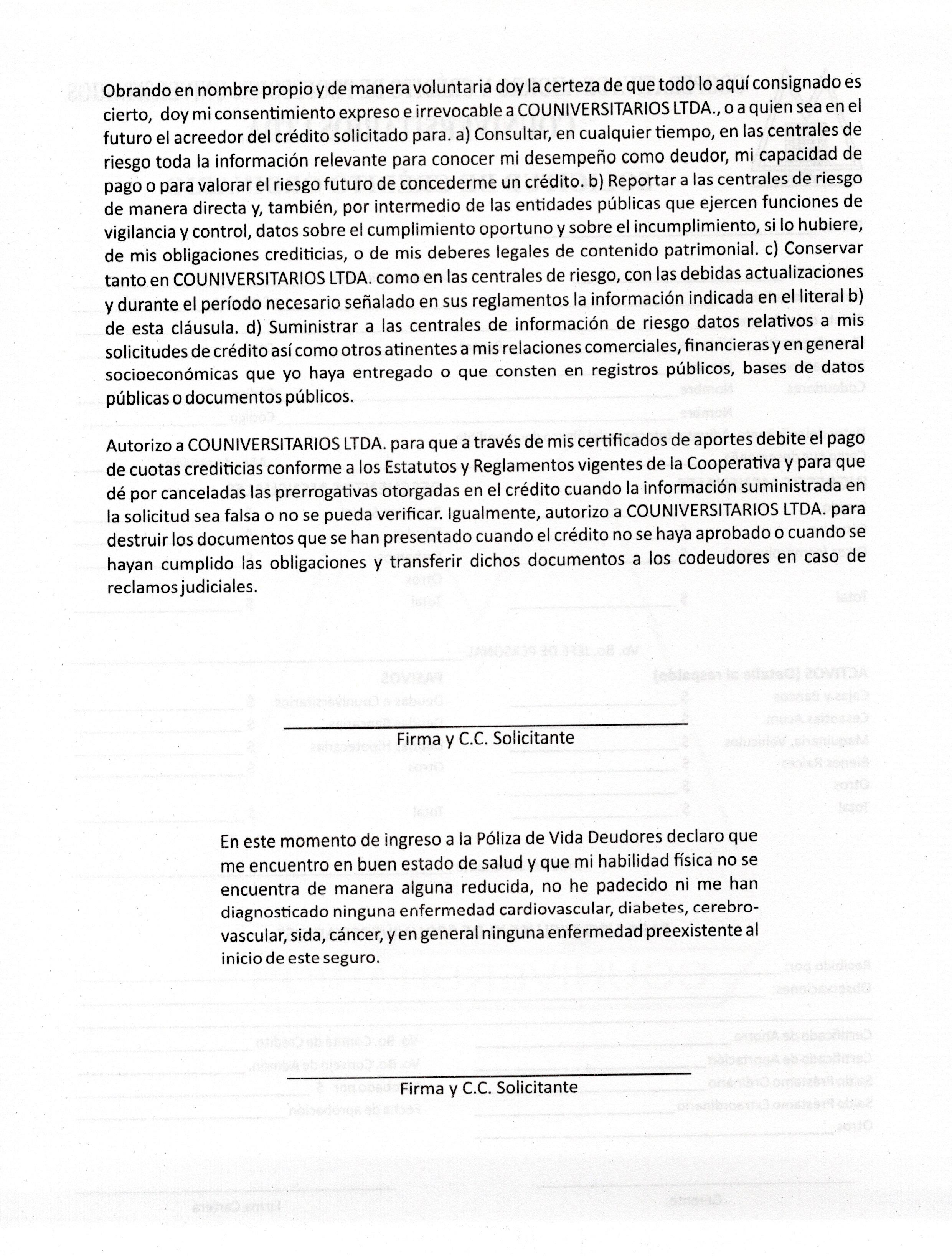 Maquinaria, Vehículos$ 	Deudas Hipotecarias$ 	Bienes Raíces$   	Otros$	_Otros$		Total$   	Total$		